PREGÃO ELETRÔNICOUNIVERSIDADE FEDERAL DE UBERLÂNDIAPREGÃO ELETRÔNICO Nº: 057/2017PROCESSO ADMINISTRATIVO Nº: 23117.004154/2017-15Torna-se público, para conhecimento dos interessados, que a UNIVERSIDADE FEDERAL DE UBERLÂNDIA, por intermédio de sua DIRETORIA DE COMPRAS E LICITAÇÕES, com sede e administração na Av. João Naves de Ávila, 2121, Bloco 3P, Campus Santa Mônica, Uberlândia-MG, CEP 38400-902, realizará licitação, na modalidade PREGÃO, na forma ELETRÔNICA, do tipo menor preço global, nos termos da Lei nº 10.520, de 17 de julho de 2002, do Decreto nº 5.450, de 31 de maio de 2005, do Decreto nº 2.271, de 7 de julho de 1997, do Decreto nº 7.746, de 05 de junho de 2012, das Instruções Normativas SLTI/MPOG nº 02, de 30 de abril de 2008, nº 02, de 11 de outubro de 2010 e nº 01, de 19 de janeiro de 2010, da Lei Complementar n° 123, de 14 de dezembro de 2006, da Lei nº 11.488, de 15 de junho de 2007, do Decreto n° 8.538, de 06 de outubro de 2015, aplicando-se, subsidiariamente, a Lei nº 8.666, de 21 de junho de 1993 e as exigências estabelecidas neste Edital. Data da sessão: 28/08/2017.Horário: 9h00min.Local: www.comprasgovernamentais.gov.br - Portal de Compras do Governo Federal.Quaisquer dúvidas durante a realização da sessão pública poderão ser dirimidas pelos telefones 34.3239.4848 ou 34.3239.4952 ou 34.3239.4882.DO OBJETOO objeto da presente licitação é a escolha da proposta mais vantajosa para contratação de serviços de LIMPEZA, CONSERVAÇÃO E HIGIENIZAÇÃO PREDIAL DE ÁREAS INTERNAS, EXTERNAS E ESQUADRIAS NAS DEPENDÊNCIAS DA UNIVERSIDADE FEDERAL DE UBERLÂNDIA EM PATOS DE MINAS, conforme condições, quantidades e exigências estabelecidas no Termo de Referência, neste Edital e nos seus anexos.DOS RECURSOS ORÇAMENTÁRIOSAs despesas para atender a esta licitação estão programadas em dotação orçamentária própria, prevista no orçamento da União para o exercício de 2017 na classificação abaixo:Fonte: 				0112		Programa de Trabalho:	108507  Elemento de Despesa:  	3390.37DO ATO DE DESIGNAÇÃO DO PREGOEIRO E DE SUA EQUIPE DE APOIOTodos os procedimentos desta Licitação serão conduzidos pelo(s) Pregoeiro(s), designado(s) pela Portaria/Reitoria nº 1156, de 13 de junho de 2017 e sua respectiva Equipe de apoio, nomeada pela Portaria R nº 868, datada de 16 de agosto de 2016.O Pregoeiro poderá, ainda, convocar, através de Ato administrativo, servidor(es) da área ou unidade administrativa responsável pela especificação do objeto deste Pregão.DO CREDENCIAMENTOO credenciamento é o nível básico do registro cadastral no SICAF - Sistema de Cadastro Unificado de Fornecedores, que permite a participação dos interessados na modalidade licitatória Pregão, em sua forma eletrônica.O cadastro no SICAF poderá ser iniciado no Portal de Compras do Governo Federal, no sítio www.comprasgovernamentais.gov.br, com a solicitação de “login” e senha pelo interessado.O credenciamento junto ao provedor do sistema implica a responsabilidade legal da licitante ou de seu representante e a presunção de sua capacidade técnica para realização das transações inerentes a este Pregão.O uso da senha de acesso pela licitante é de sua responsabilidade exclusiva, incluindo qualquer transação efetuada diretamente ou por seu representante, não cabendo ao provedor do sistema, ou ao órgão ou entidade responsável por esta licitação, responsabilidade por eventuais danos decorrentes de uso indevido da senha, ainda que por terceiros.A perda da senha ou a quebra de sigilo deverão ser comunicadas imediatamente ao provedor do sistema para imediato bloqueio de acesso.DA PARTICIPAÇÃO NO PREGÃOPoderão participar deste Pregão interessados cujo ramo de atividade seja compatível com o objeto desta licitação, e que estejam com Credenciamento regular no Sistema de Cadastramento Unificado de Fornecedores – SICAF, conforme disposto no §3º do artigo 8º da Instrução Normativa SLTI/MPOG nº 2, de 11.10.10. Não poderão participar desta licitação os interessados:Proibidos de participar de licitações e celebrar contratos administrativos, na forma da legislação vigente;Estrangeiros que não tenham representação legal no Brasil com poderes expressos para receber citação e responder administrativa ou judicialmente;Que se enquadrem nas vedações previstas no artigo 9º da Lei nº 8.666, de 1993;Que estejam sob falência, em recuperação judicial ou extrajudicial, concurso de credores, concordata ou insolvência, em processo de dissolução ou liquidação;Entidades empresariais que estejam reunidas em consórcio;Sociedades Cooperativas, considerando a vedação contida no Termo de Conciliação Judicial firmado entre o Ministério Público do Trabalho e a União, Anexo V deste Edital, e a proibição do artigo 4° da Instrução Normativa SLTI/MPOG n° 2, de 30 de abril de 2008.Como condição para participação no Pregão, a licitante assinalará “sim” ou “não” em campo próprio do sistema eletrônico, relativo às seguintes declarações: que cumpre os requisitos estabelecidos no artigo 3° da Lei Complementar nº 123, de 2006, estando apta a usufruir do tratamento favorecido estabelecido em seus arts. 42 a 49; a assinalação do campo “não” apenas produzirá o efeito de a licitante não ter direito ao tratamento favorecido previsto na Lei Complementar nº 123, de 2006, mesmo que seja qualificada como microempresa ou empresa de pequeno porte;que está ciente e concorda com as condições contidas no Edital e seus anexos, bem como de que cumpre plenamente os requisitos de habilitação definidos no Edital;que inexistem fatos impeditivos para sua habilitação no certame, ciente da obrigatoriedade de declarar ocorrências posteriores; que não emprega menor de 18 anos em trabalho noturno, perigoso ou insalubre e não emprega menor de 16 anos, salvo menor, a partir de 14 anos, na condição de aprendiz, nos termos do artigo 7°, XXXIII, da Constituição; que a proposta foi elaborada de forma independente, nos termos da Instrução Normativa SLTI/MPOG nº 2, de 16 de setembro de 2009.DO ENVIO DA PROPOSTAA licitante deverá encaminhar a proposta por meio do sistema eletrônico até a data e horário marcados para abertura da sessão, quando, então, encerrar-se-á automaticamente a fase de recebimento das propostas.Todas as referências de tempo no Edital, no aviso e durante a sessão pública observarão o horário de Brasília – DF.A licitante será responsável por todas as transações que forem efetuadas em seu nome no sistema eletrônico, assumindo como firmes e verdadeiras suas propostas e lances. Incumbirá a licitante acompanhar as operações no sistema eletrônico durante a sessão pública do Pregão, ficando responsável pelo ônus decorrente da perda de negócios, diante da inobservância de quaisquer mensagens emitidas pelo sistema ou de sua desconexão. Até a abertura da sessão, as licitantes poderão retirar ou substituir as propostas apresentadas.  A licitante deverá enviar sua proposta mediante o preenchimento, no sistema eletrônico, dos seguintes campos:Valor  global Descrição detalhada do objeto: todas as informações técnicas relevantes a contratação, notadamente aquelas pertinentes do art. 21 da IN nº 2 de 2008, ou seja:A indicação dos sindicatos, acordos coletivos, convenções coletivas ou sentenças normativas que regem as categorias profissionais que executarão o serviço e as respectivas datas bases e vigências, com base na Classificação Brasileira de Ocupações - CBO;Produtividade adotada, e se esta for diferente daquela utilizada pela Administração como referência, a respectiva comprovação de exequibilidade;A quantidade de pessoal que será alocado na execução contratual; A relação dos materiais e equipamentos que serão utilizados na execução dos serviços, indicando o quantitativo e sua especificação.Todas as especificações do objeto contidas na proposta vinculam a Licitante Vencedora.Nos valores propostos estarão inclusos todos os custos operacionais, encargos previdenciários, trabalhistas, tributários, comerciais e quaisquer outros que incidam direta ou indiretamente na prestação dos serviços, apurados mediante o preenchimento do modelo de Planilha de Custos e Formação de Preços, conforme modelo disponibilizado no Termo de Referência.A Licitante Vencedora deverá arcar com o ônus decorrente de eventual equívoco no dimensionamento dos quantitativos de sua proposta, inclusive quanto aos custos variáveis decorrentes de fatores futuros e incertos, tais como os valores providos com o quantitativo de vale transporte, devendo complementá-los, caso o previsto inicialmente em sua proposta não seja satisfatório para o atendimento do objeto da licitação, exceto quando ocorrer algum dos eventos arrolados nos incisos do §1° do artigo 57 da Lei n° 8.666, de 1993.Caso a proposta apresente eventual equívoco no dimensionamento dos quantitativos que favoreça a Licitante Vencedora, este será revertido como lucro durante a vigência da contratação, mas poderá ser objeto de negociação para a eventual prorrogação contratual.O prazo de validade da proposta não será inferior a 60 (sessenta) dias corridos, a contar da data de sua apresentação. DAS PROPOSTAS E FORMULAÇÃO DE LANCESA abertura da presente licitação dar-se-á em sessão pública, por meio de sistema eletrônico, na data, horário e local indicados neste Edital.O Pregoeiro verificará as propostas apresentadas, desclassificando desde logo aquelas que não estejam em conformidade com os requisitos estabelecidos neste Edital, contenham vícios insanáveis ou não apresentem as especificações técnicas exigidas no Termo de Referência. Será desclassificada automaticamente:A Proposta que não atender, obrigatoriamente, quando do preenchimento do campo “DESCRIÇÃO DETALHADA DO OBJETO OFERTADO no sistema “comprasnet” as informações necessárias ao seu detalhamento, conforme item 6.6. deste Edital.A descrição detalhada inclui as informações técnicas do(s) serviço(s), atendendo as exigências do Termo de Referência e da IN 2/2008.A desclassificação será sempre fundamentada e registrada no sistema, com acompanhamento em tempo real por todos os participantes.A não desclassificação da proposta não impede o seu julgamento definitivo em sentido contrário, levado a efeito na fase de aceitação.O sistema ordenará automaticamente as propostas classificadas, sendo que somente estas participarão da fase de lances.O sistema disponibilizará campo próprio para troca de mensagens entre o Pregoeiro e as licitantes.Iniciada a etapa competitiva, as licitantes deverão encaminhar lances exclusivamente por meio do sistema eletrônico, sendo imediatamente informados do seu recebimento e do valor consignado no registro. O lance deverá ser ofertado pelo valor anual/total do(s) item(ns).Ao formularem seus lances, os fornecedores participantes terão que oferecer lances em duas casas decimais após a vírgula (casa dos centavos). Caso ocorra, lances com mais de 2 (duas) casas decimais, o Pregoeiro estará autorizado a adjudicar desprezando as terceiras e quartas casas decimais.As licitantes poderão oferecer lances sucessivos, observando o horário fixado para abertura da sessão e as regras estabelecidas no Edital.Em caso de falha no sistema, os lances em desacordo com a norma deverão ser desconsiderados pelo pregoeiro, devendo a ocorrência ser comunicada imediatamente à Secretaria de Logística e Tecnologia da Informação.Na hipótese do subitem anterior, a ocorrência será registrada em campo próprio do sistema.A licitante somente poderá oferecer lance inferior ao último por ela ofertado e registrado pelo sistema. O intervalo entre os lances enviados pela mesma licitante não poderá ser inferior a vinte (20) segundos e o intervalo entre lances não poderá ser inferior a três (3) segundos.Não serão aceitos dois ou mais lances de mesmo valor, prevalecendo aquele que for recebido e registrado em primeiro lugar. Durante o transcurso da sessão pública, as licitantes serão informadas, em tempo real, do valor do menor lance registrado, vedada a identificação da licitante. No caso de desconexão com o Pregoeiro, no decorrer da etapa competitiva do Pregão, o sistema eletrônico poderá permanecer acessível às licitantes para a recepção dos lances. Se a desconexão perdurar por tempo superior a 10 (dez) minutos, a sessão será suspensa e terá reinício somente após comunicação expressa do Pregoeiro aos participantes. A etapa de lances da sessão pública será encerrada por decisão do Pregoeiro. O sistema eletrônico encaminhará aviso de fechamento iminente dos lances, após o que transcorrerá período de tempo de até 30 (trinta) minutos, aleatoriamente determinado pelo sistema, findo o qual será automaticamente encerrada a recepção de lances. Caso a licitante não apresente lances, concorrerá com o valor de sua proposta e, na hipótese de desistência de apresentar outros lances, valerá o último lance por ela ofertado, para efeito de ordenação das propostas.Encerrada a etapa de lances será efetivada a verificação automática, junto à Receita Federal, do porte da entidade empresarial. O sistema identificará em coluna própria as licitantes qualificadas como microempresas ou empresas de pequeno porte, procedendo à comparação com os valores da primeira colocada, se esta for empresa de maior porte, assim como das demais classificadas, para o fim de aplicar-se o disposto nos arts. 44 e 45 da LC nº 123, de 2006, regulamentado pelo Decreto nº 8.538, de 2015.Caso a melhor oferta válida tenha sido apresentada por empresa de maior porte, as propostas de licitantes qualificadas como microempresas ou empresas de pequeno porte que se encontrarem na faixa de até 5% (cinco por cento) acima da proposta ou lance de menor preço serão consideradas empatadas com a primeira colocada.A melhor classificada nos termos do item anterior terá o direito de encaminhar uma última oferta para desempate, obrigatoriamente em valor inferior ao da primeira colocada, no prazo de 5 (cinco) minutos controlados pelo sistema, contados após a comunicação automática para tanto.Caso a licitante qualificada como microempresa ou empresa de pequeno porte melhor classificada desista ou não se manifeste no prazo estabelecido, serão convocadas as demais licitantes qualificadas como microempresa ou empresa de pequeno porte que se encontrem naquele intervalo de 5% (cinco por cento), na ordem de classificação, para o exercício do mesmo direito, no prazo estabelecido no subitem anterior.Ao presente certame não se aplica o sorteio como critério de desempate.Lances equivalentes não serão considerados iguais, vez que a ordem de apresentação das propostas pelas licitantes é utilizada como um dos critérios de classificação.DA ACEITABILIDADE DA PROPOSTA VENCEDORAEncerrada a etapa de lances e depois da verificação de possível empate, o Pregoeiro examinará a proposta classificada em primeiro lugar quanto ao preço, a sua exequibilidade, bem como quanto ao cumprimento das especificações do objeto.Serão admitidas propostas com preços superiores aos de Referência da Universidade, até o limite de até 20% (vinte por cento), como critério de aceitabilidade de preço.Caso não haja propostas até o limite de 20% (vinte por cento) acima do valor de Referência, o item será cancelado.Será desclassificada a proposta ou o lance vencedor que apresentar preço manifestamente inexequível.Considera-se inexequível a proposta de preços ou menor lance que:comprovadamente, for insuficiente para a cobertura dos custos da contratação, apresente preços global ou unitários simbólicos, irrisórios ou de valor zero, incompatíveis com os preços dos insumos e salários de mercado, acrescidos dos respectivos encargos, ainda que o ato convocatório da licitação não tenha estabelecido limites mínimos, exceto quando se referirem a materiais e instalações de propriedade da própria licitante, para os quais ele renuncie a parcela ou à totalidade da remuneração.apresentar um ou mais valores da planilha de custo que sejam inferiores àqueles fixados em instrumentos de caráter normativo obrigatório, tais como leis, medidas provisórias e convenções coletivas de trabalho vigentes.A fim de assegurar o tratamento isonômico entre as licitantes, bem como para a contagem da anualidade prevista no art. 3º, §1º da Lei n. 10.192/2001, informa-se que foram utilizadas as seguintes convenções coletivas de trabalho no cálculo do valor estimado pela Universidade:Se houver indícios de inexequibilidade da proposta de preço, ou em caso da necessidade de esclarecimentos complementares, poderão ser efetuadas diligências, na forma do § 3° do artigo 43 da Lei n° 8.666, de 1993, a exemplo das enumeradas no §3º, do art. 29, da IN SLTI/MPOG nº 2, de 2008.Quando a licitante apresentar preço final inferior a 30% (trinta por cento) da média dos preços ofertados para o mesmo item, e a inexequibilidade da proposta não for flagrante e evidente pela análise da planilha de custos, não sendo possível a sua imediata desclassificação, será obrigatória a realização de diligências para aferir a legalidade e exequibilidade da proposta.Qualquer interessado poderá requerer que se realizem diligências para aferir a exequibilidade e a legalidade das propostas, devendo apresentar as provas ou os indícios que fundamentam a suspeita.O Pregoeiro poderá convocar a licitante para enviar documento digital, por meio de funcionalidade disponível no sistema, estabelecendo no “chat” o prazo mínimo de 2 (duas) horas sob pena de não aceitação da proposta.O prazo estabelecido pelo Pregoeiro poderá ser prorrogado por solicitação escrita e justificada da licitante, formulada antes de findo o prazo estabelecido, e formalmente aceita pelo Pregoeiro. Dentre os documentos passíveis de solicitação pelo Pregoeiro, destacam-se as planilhas de custo readequadas com o valor final ofertado.Todos os dados informados pela licitante em sua planilha deverão refletir com fidelidade os custos especificados e a margem de lucro pretendida.O Pregoeiro analisará a compatibilidade dos preços unitários apresentados na Planilha de Custos e Formação de Preços com aqueles praticados no mercado em relação aos insumos e também quanto aos salários das categorias envolvidas na contratação;Erros no preenchimento da planilha não constituem motivo para a desclassificação da proposta. A planilha poderá ser ajustada pela licitante, no prazo indicado pelo Pregoeiro, desde que não haja majoração do preço proposto. Considera-se erro no preenchimento da planilha a indicação de recolhimento de impostos e contribuições na forma do Simples Nacional, exceto para atividades de prestação de serviços previstas nos §§5º-B a 5º-E, do artigo 18, da LC 123, de 2006. Se a proposta ou lance vencedor for desclassificado, o Pregoeiro examinará a proposta ou lance subsequente, e, assim sucessivamente, na ordem de classificação.Havendo necessidade, o Pregoeiro suspenderá a sessão, informando no “chat” a nova data e horário para a continuidade da mesma.O Pregoeiro poderá encaminhar, por meio do sistema eletrônico, contraproposta a licitante que apresentou o lance mais vantajoso, com o fim de negociar a obtenção de melhor preço, vedada a negociação em condições diversas das previstas neste Edital.Também nas hipóteses em que o Pregoeiro não aceitar a proposta e passar à subsequente, poderá negociar com a licitante para que seja obtido preço melhor.A negociação será realizada por meio do sistema, podendo ser acompanhada pelas demais licitantes.Sempre que a proposta não for aceita, e antes de o Pregoeiro passar à subsequente, haverá nova verificação, pelo sistema, da eventual ocorrência do empate ficto, previsto nos artigos 44 e 45 da LC nº 123, de 2006, seguindo-se a disciplina antes estabelecida, se for o caso.DA HABILITAÇÃO Como condição prévia ao exame da documentação de habilitação da licitante detentora da proposta classificada em primeiro lugar, o Pregoeiro verificará o eventual descumprimento das condições de participação, especialmente quanto à existência de sanção que impeça a participação no certame ou a futura contratação, mediante a consulta aos seguintes cadastros:Sistema de Cadastro Unificado de Fornecedores - SICAF;Cadastro Nacional de Empresas Inidôneas e Suspensas / CEIS, mantido pela Controladoria-Geral da União (www.portaldatransparencia.gov.br/ceis);Cadastro Nacional de Condenações Cíveis por Atos de Improbidade Administrativa, mantido pelo Conselho Nacional de Justiça (www.cnj.jus.br/improbidade_adm/consultar_requerido.php).Lista de Inidôneos, mantida pelo Tribunal de Contas da União / TCU;A consulta aos cadastros será realizada em nome da empresa licitante e também de seu sócio majoritário, por força do artigo 12 da Lei n° 8.429, de 1992, que prevê, dentre as sanções impostas ao responsável pela prática de ato de improbidade administrativa, a proibição de contratar com o Poder Público, inclusive por intermédio de pessoa jurídica da qual seja sócio majoritário.Constatada a existência de sanção, o Pregoeiro reputará a licitante inabilitada, por falta de condição de participação.O Pregoeiro consultará o Sistema de Cadastro Unificado de Fornecedores - SICAF, em relação à habilitação jurídica, à regularidade fiscal e trabalhista, segundo o disposto nos arts. 4º, caput, 8º, § 3º, 13, 14 e 43, III, da Instrução Normativa SLTI/MPOG nº 2, de 2010.Também poderão ser consultados os sítios oficiais emissores de certidões, especialmente quando a licitante esteja com alguma documentação vencida junto ao SICAF.Caso o Pregoeiro não logre êxito em obter a certidão correspondente por meio do sítio oficial, ou na hipótese de se encontrar vencida no referido sistema, a licitante será convocada a encaminhar, no prazo de 2 (duas) horas, o documento válido que comprove o atendimento das exigências deste Edital, via e-mail indicado pelo Pregoeiro, sob pena de inabilitação, ressalvado o disposto quanto à comprovação da regularidade fiscal das licitantes qualificadas como microempresas ou empresas de pequeno porte, conforme estatui o art. 43, § 1º da LC nº 123, de 2006.As licitantes que não estiverem cadastradas no Sistema de Cadastro Unificado de Fornecedores - SICAF além do nível de credenciamento exigido pela Instrução Normativa SLTI/MPOG nº 2, de 2010, deverão apresentar a seguinte documentação relativa à Habilitação Jurídica, Regularidade Fiscal e trabalhista e Qualificação econômico-financeira e técnica:Habilitação jurídica: No caso de empresário individual: inscrição no Registro Público de Empresas Mercantis;em se tratando de sociedades comerciais ou empresa individual de responsabilidade limitada: ato constitutivo em vigor, devidamente registrado, e, no caso de sociedades por ações, acompanhado de documentos de eleição de seus administradores;inscrição no Registro Público de Empresas Mercantis onde opera, com averbação no Registro onde tem sede a matriz, no caso de ser o participante sucursal, filial ou agência;inscrição do ato constitutivo no Registro Civil das Pessoas Jurídicas, no caso de sociedades simples, acompanhada de prova de diretoria em exercício;decreto de autorização, em se tratando de sociedade empresária estrangeira em funcionamento no País;Os documentos acima deverão estar acompanhados de todas as alterações ou da consolidação respectiva;Regularidade fiscal e trabalhista:prova de inscrição no Cadastro Nacional de Pessoas Jurídicas;prova de regularidade fiscal perante a Fazenda Nacional, mediante apresentação de certidão expedida conjuntamente pela Secretaria da Receita Federal do Brasil (RFB) e pela Procuradoria-Geral da Fazenda Nacional (PGFN), referente a todos os créditos tributários federais e à Dívida Ativa da União (DAU) por elas administrados, inclusive aqueles relativos à Seguridade Social, nos termos da Portaria Conjunta nº 1.751, de 02/10/2014, do Secretário da Receita Federal do Brasil e da Procuradora-Geral da Fazenda Nacional.prova de regularidade com o Fundo de Garantia do Tempo de Serviço (FGTS);prova de inexistência de débitos inadimplidos perante a justiça do trabalho, mediante a apresentação de certidão negativa ou positiva com efeito de negativa, nos termos do Título VII-A da Consolidação das Leis do Trabalho, aprovada pelo Decreto-Lei nº 5.452, de 1º de maio de 1943;prova de inscrição no cadastro de contribuintes municipal, relativo ao domicílio ou sede da licitante, pertinente ao seu ramo de atividade e compatível com o objeto contratual; prova de regularidade com a Fazenda Municipal do domicílio ou sede da licitante, relativa à atividade em cujo exercício contrata ou concorre; caso a licitante seja considerada isenta dos tributos municipais relacionados ao objeto licitatório, deverá comprovar tal condição mediante a apresentação de declaração da Fazenda Municipal do seu domicílio ou sede, ou outra equivalente, na forma da leicaso a licitante detentora do menor preço seja qualificada como microempresa ou empresa de pequeno porte deverá apresentar toda a documentação exigida para efeito de comprovação de regularidade fiscal, mesmo que esta apresente alguma restrição, sob pena de inabilitação.Qualificação econômico-financeira:certidão negativa de falência ou recuperação judicial expedida pelo distribuidor da sede da Licitante.balanço patrimonial e demonstrações contábeis do último exercício social, já exigíveis e apresentados na forma da lei, que comprovem a boa situação financeira da empresa, vedada a sua substituição por balancetes ou balanços provisórios, podendo ser atualizados por índices oficiais quando encerrado há mais de 3 (três) meses da data de apresentação da proposta;no caso de empresa constituída no exercício social vigente, admite-se a apresentação de balanço patrimonial e demonstrações contábeis referentes ao período de existência da sociedade;comprovação da boa situação financeira da empresa mediante obtenção de índices de Liquidez Geral (LG), Solvência Geral (SG) e Liquidez Corrente (LC), superiores a 1 (um), obtidos  pela aplicação das seguintes fórmulas:As empresas, cadastradas ou não no SICAF, deverão ainda complementar a comprovação da qualificação econômico-financeira por meio de: Comprovação de possuir Capital Circulante Líquido (CCL) ou Capital de Giro (Ativo Circulante – Passivo Circulante) de, no mínimo, 16,66% (dezesseis inteiros e sessenta e seis centésimos por cento) do valor estimado para a contratação ou item pertinente, tendo por base o balanço patrimonial e as demonstrações contábeis do último exercício social; Comprovação de patrimônio líquido de 10% (dez por cento) do valor estimado da contratação, por meio da apresentação do balanço patrimonial e demonstrações contáveis do último exercício social, apresentados na forma da lei, vedada a substituição por balancetes ou balanços provisórios, podendo ser atualizados por índices oficiais quando encerrados há mais de 3 (três) meses da data da apresentação da proposta. Comprovação, por meio de declaração, da relação de compromissos assumidos, conforme Modelo 4, Anexo IV deste Edital que 1/12 (um doze avos) do valor total dos contratos firmados com a Administração Pública e/ou com a iniciativa privada, vigentes na data da sessão pública de abertura deste Pregão, não é superior ao Patrimônio Líquido da licitante, podendo este ser atualizado na forma já disciplinada neste Edital; a declaração de que trata a subcondição acima deverá estar acompanhada da Demonstração do Resultado do Exercício (DRE) relativa ao último exercício social, quando houver divergência percentual superior a 10% (dez por cento), para mais ou para menos, entre a declaração aqui tratada e a receita bruta discriminada na Demonstração do Resultado do Exercício (DRE), deverão ser apresentadas, concomitantemente, as devidas justificativas.As Empresas, cadastradas ou não no SICAF, deverão comprovar, ainda, a qualificação técnica, por meio de:A licitante deverá apresentar declaração de capacidade técnica, em papel timbrado, que comprove que a LICITANTE fornecerá mão de obra qualificada e ferramental necessário para prestar serviços compatíveis com o objeto da licitação.  Cópia da última Convenção Coletiva de Trabalho homologada e em vigência, da categoria do objeto desta licitaçãoA LICITANTE deverá apresentar para habilitação todos os documentos em seu nome e com número do CNPJ e endereço respectivo.Se a LICITANTE for à matriz, todos os documentos deverão estar em nome da matriz. Se a LICITANTE for a filial, todos os documentos deverão estar em nome da filial, exceto aqueles que, pela própria natureza, comprovadamente, forem emitidos somente em nome da matrizComprovação de aptidão para a prestação dos serviços em características, quantidades e prazos compatíveis com o objeto desta licitação, ou com o item pertinente, por período não inferior a três anos, mediante a apresentação de atestados fornecidos por pessoas jurídicas de direito público ou privado. Os atestados deverão referir-se a serviços prestados no âmbito de sua atividade econômica principal ou secundária especificadas no contrato social vigente; Somente serão aceitos atestados expedidos após a conclusão do contrato ou se decorrido, pelo menos, um ano do início de sua execução, exceto se firmado para ser executado em prazo inferior. Para a comprovação da experiência mínima de 3 (três) anos, será aceito o somatório de atestados de períodos diferentes. A licitante disponibilizará todas as informações necessárias à comprovação da legitimidade dos atestados apresentados, apresentando, dentre outros documentos, cópia do contrato que deu suporte à contratação, endereço atual da contratante e local em que foram prestados os serviços. Na contratação de serviços continuados com mais de 40 (quarenta) postos, a licitante deverá comprovar que tenha executado contrato com um mínimo de 50% (cinquenta por cento) do número de postos de trabalho a serem contratados. Quando o número de postos de trabalho a ser contratado for igual ou inferior a 40 (quarenta), a licitante deverá comprovar que tenha executado contrato com um mínimo de 20 (vinte) postos.Para a comprovação do número mínimo de postos exigido, será aceito o somatório de atestados que comprovem que a licitante gerencia ou gerenciou serviços de terceirização compatíveis com o objeto licitado por período não inferior a 3 (três) anos, nos termos do art. 19, §12º da IN n. 02/2008Declaração de visita e vistoria, fornecido pela(o) Prefeitura Universitária da Universidade ou Dispensa de Visita, conforme modelos disponibilizados no Termo de Referência.Não se admitirá um mesmo profissional como representante de mais de uma Licitante.Os documentos exigidos para habilitação relacionados nos subitens acima, deverão ser apresentados em meio digital pelas licitantes, por meio de funcionalidade presente no sistema (upload), no prazo de 2 (duas) horas após solicitação do Pregoeiro no sistema eletrônico.Somente mediante autorização do Pregoeiro e em caso de indisponibilidade do sistema, será aceito o envio da documentação via e-mail indicado pelo “chat”.Posteriormente, os documentos serão remetidos em original, por qualquer processo de cópia reprográfica, autenticada por tabelião de notas, ou por servidor da Universidade, desde que conferidos com o original, ou publicação em órgão da imprensa oficial, para análise, no prazo de 48 (quarenta e oito) horas após encerrado o prazo para o encaminhamento via funcionalidade do sistema (upload), por e-mail.Não serão aceitos documentos com indicação de CNPJ/CPF diferentes, salvo aqueles legalmente permitidos.A existência de restrição relativamente à regularidade fiscal não impede que a licitante qualificada como microempresa ou empresa de pequeno porte seja declarada vencedora, uma vez que atenda a todas as demais exigências do Edital.A declaração da vencedora acontecerá no momento imediatamente posterior à fase de habilitação.Caso a proposta mais vantajosa seja ofertada por licitante qualificada como microempresa ou empresa de pequeno porte, e uma vez constatada a existência de alguma restrição no que tange à regularidade fiscal, a mesma será convocada para, no prazo de 5 (cinco) dias úteis, após a declaração da vencedora, comprovar a regularização. O prazo poderá ser prorrogado por igual período, a critério da Universidade, quando requerida pela licitante, mediante apresentação de justificativa.A não regularização fiscal no prazo previsto no subitem anterior acarretará a inabilitação da licitante, sem prejuízo das sanções previstas neste Edital, com a reabertura da sessão pública.Havendo necessidade de analisar minuciosamente os documentos exigidos, o Pregoeiro suspenderá a sessão, informando no “chat” a nova data e horário para a continuidade da mesma.Será inabilitada a licitante que não comprovar sua habilitação, deixar de apresentar quaisquer dos documentos exigidos para a habilitação, ou apresentá-los em desacordo com o estabelecido neste Edital.No caso de inabilitação, haverá nova verificação, pelo sistema, da eventual ocorrência do empate ficto, previsto nos artigos 44 e 45 da LC nº 123, de 2006, seguindo-se a disciplina antes estabelecida para aceitação da proposta subsequente.Da sessão pública do Pregão divulgar-se-á Ata no sistema eletrônico.DA REABERTURA DA SESSÃO PÚBLICAA sessão pública poderá ser reaberta:Nas hipóteses de provimento de recurso que leve à anulação de atos anteriores à realização da sessão pública precedente ou em que seja anulada a própria sessão pública, situação em que serão repetidos os atos anulados e os que dele dependam.Quando houver erro na aceitação do preço melhor classificado ou quando a licitante declarada vencedora não assinar o contrato, não retirar o instrumento equivalente ou não comprovar a regularização fiscal, nos termos do art. 43, §1º da LC nº 123/2006. Nessas hipóteses, serão adotados os procedimentos imediatamente posteriores ao encerramento da etapa de lances. Todas as licitantes remanescentes deverão ser convocadas para acompanhar a sessão reaberta.A convocação se dará por meio do sistema eletrônico (“chat”) ou e-mail indicado pelo “chat”, de acordo com a fase do procedimento licitatório.A convocação feita por e-mail dar-se-á de acordo com os dados contidos no SICAF, sendo responsabilidade da licitante manter seus dados cadastrais atualizados.DO ENCAMINHAMENTO DA PROPOSTA VENCEDORAA proposta final da licitante declarada vencedora deverá ser encaminhada no prazo de 2 (duas) horas, a contar da solicitação do Pregoeiro no sistema eletrônico e deverá:ser redigida em língua portuguesa, datilografada ou digitada, em uma via, sem emendas, rasuras, entrelinhas ou ressalvas, devendo a última folha ser assinada e as demais rubricadas pela licitante ou seu representante legal.apresentar a planilha de custos e formação de preços, devidamente ajustada ao lance vencedor, em conformidade com o modelo disponibilizado no Termo de Referência;conter a indicação de nome ou razão social do proponente, endereço completo, telefone, fax e endereço eletrônico (e-mail), este último se houver, para contato, bem como do seu representante: nome, estado civil, profissão, CPF, Carteira de Identidade, domicílio e cargo na Empresa.declarar expressamente de que os preços apresentados são absolutamente líquidos, já incluídos todos os custos, diretos ou indiretos, inerentes ao objeto (salários, tributos, encargos sociais, fretes, material, etc.).Conter a assinatura do Representante Legal da Empresa, estando esta condição devidamente comprovada:1º - no caso de proprietário ou sócio, através de consulta “on line” ao SICAF;2º - na situação de não cadastrado ou irregular no SICAF, através do Contrato Social da Empresa;3º - não sendo proprietário nem sócio, por Procuração (assinada pelo proprietário ou por um sócio com tal poder), com o respectivo reconhecimento de firma efetuado por Cartório.conter a indicação do banco, número da conta e agência da Licitante Vencedora, para fins de pagamento.Caso haja faturamento mínimo, este terá que ser informado na Proposta.A proposta final deverá ser documentada nos autos e será levada em consideração no decorrer da execução do contrato e aplicação de eventual sanção a Licitante Vencedora, se for o caso.Todas as especificações do objeto contidas na proposta, vinculam a Licitante Vencedora.DOS RECURSOSDeclarada a vencedora e decorrida a fase de regularização fiscal da licitante qualificada como microempresa ou empresa de pequeno porte, se for o caso, será concedido o prazo de no mínimo 30 (trinta) minutos, para que qualquer licitante manifeste a intenção de recorrer, de forma motivada, isto é, indicando contra qual(is) decisão(ões) pretende recorrer e por quais motivos, em campo próprio do sistema.Havendo quem se manifeste, caberá ao Pregoeiro verificar a tempestividade e a existência de motivação da intenção de recorrer, para decidir se admite ou não o recurso, fundamentadamente.Nesse momento o Pregoeiro não adentrará no mérito recursal, mas apenas verificará as condições de admissibilidade do recurso.A falta de manifestação motivada da licitante quanto à intenção de recorrer importará a decadência desse direito.Uma vez admitido o recurso, o recorrente terá, a partir de então, o prazo de três dias para apresentar as razões, pelo sistema eletrônico, ficando os demais licitantes, desde logo, intimados para, querendo, apresentarem contrarrazões também pelo sistema eletrônico, em outros três dias, que começarão a contar do término do prazo do recorrente, sendo-lhes assegurada vista imediata dos elementos indispensáveis à defesa de seus interesses.O acolhimento do recurso invalida tão somente os atos insuscetíveis de aproveitamento. Os autos do processo permanecerão com vista franqueada aos interessados, no endereço constante neste Edital.DA ADJUDICAÇÃO E HOMOLOGAÇÃO O objeto da licitação será adjudicado a licitante declarada vencedora, por ato do Pregoeiro, caso não haja interposição de recurso, ou pela autoridade competente, após a regular decisão dos recursos apresentados.Após a fase recursal, constatada a regularidade dos atos praticados, a autoridade competente homologará o procedimento licitatório. DA GARANTIA DE EXECUÇÃO A adjudicatária, no prazo de 10 (dez) dias corridos, contados da assinatura do Termo de Contrato, prestará garantia no valor correspondente a 5% (cinco por cento) do valor do total Contrato;O prazo para apresentação da garantia poderá ser prorrogado por igual período a critério da Universidade Federal de Uberlândia. A garantia será liberada de acordo com as condições previstas neste Edital, conforme disposto no art. 56 da Lei nº 8.666, de 1993, desde que cumpridas as obrigações contratuais. A inobservância do prazo fixado para apresentação da garantia acarretará a aplicação de multa de 0,07% (sete centésimos por cento) do valor total do contrato por dia de atraso, até o máximo de 2% (dois por cento). O atraso superior a 25 (vinte e cinco) dias autoriza a Universidade a promover a rescisão do contrato por descumprimento ou cumprimento irregular de suas cláusulas, conforme dispõem os incisos I e II do art. 78 da Lei n. 8.666 de 1993. A validade da garantia, qualquer que seja a modalidade escolhida, deverá abranger um período de mais 3 (três) meses após o término da vigência contratual. A garantia assegurará, qualquer que seja a modalidade escolhida, o pagamento de: prejuízos advindos do não cumprimento do objeto do contrato; prejuízos diretos causados à Universidade decorrentes de culpa ou dolo durante a execução do contrato;multas moratórias e punitivas aplicadas pela Universidade à Licitante Vencedora; e  obrigações trabalhistas e previdenciárias de qualquer natureza, não adimplidas pela Licitante Vencedora, quando couber.A modalidade seguro-garantia somente será aceita se contemplar todos os eventos indicados no item anterior, mencionados no art. 19, XIX, b da IN SLTI/MPOG 02/2008, observada a legislação que rege a matéria.A garantia em dinheiro deverá ser efetuada em favor da Universidade, em conta específica na Caixa Econômica Federal, com correção monetária. No caso de alteração do valor do contrato, ou prorrogação de sua vigência, a garantia deverá ser ajustada à nova situação ou renovada, seguindo os mesmos parâmetros utilizados quando da contratação. Se o valor da garantia for utilizado total ou parcialmente em pagamento de qualquer obrigação, a Licitante Vencedora obriga-se a fazer a respectiva reposição no prazo máximo de 20 (vinte) dias corridos, contados da data em que for notificada.A Universidade executará a garantia na forma prevista na legislação que rege a matéria.Após a execução do contrato, será verificado o pagamento das verbas rescisórias decorrentes da contratação, ou a realocação dos empregados da Licitante Vencedora em outra atividade de prestação de serviços, sem que ocorra a interrupção dos respectivos contratos de trabalho. Caso a Licitante Vencedora não logre efetuar uma das comprovações acima indicadas até o fim do segundo mês após o encerramento da vigência contratual, a Universidade poderá utilizar o valor da garantia prestada e dos valores das faturas correspondentes a 1 (um) mês de serviços para realizar o pagamento direto das verbas rescisórias aos trabalhadores alocados na execução contratual, conforme arts. 19-A e 35 da Instrução Normativa SLTI/MPOG n° 2, de 2008, conforme obrigação assumida pela Licitante Vencedora.Será considerada extinta a garantia: com a devolução da apólice, carta fiança ou autorização para o levantamento de importâncias depositadas em dinheiro a título de garantia, acompanhada de declaração da Universidade, mediante termo circunstanciado, de que a Licitante Vencedora cumpriu todas as cláusulas do contrato;  no prazo de 3 (três) meses após o término da vigência do contrato, caso a Universidade não comunique a ocorrência de sinistros, quando o prazo será ampliado, nos termos da comunicação.DO TERMO DE CONTRATO OU INSTRUMENTO EQUIVALENTEApós a homologação da licitação, a adjudicatária terá o prazo de 5 (cinco) dias úteis, contados a partir da data de sua convocação, para assinar o Termo de Contrato, cuja vigência será de 12 (doze) meses, podendo ser prorrogado por interesse da Universidade até o limite de 60 (sessenta) meses, conforme disciplinado no contrato.Previamente à contratação, a Administração realizará consulta “on line” ao SICAF, cujos resultados serão anexados aos autos do processo.Na hipótese de irregularidade do registro no SICAF, a Licitante Vencedora deverá regularizar a sua situação perante o cadastro no prazo de até 5 (cinco) dias, sob pena de aplicação das penalidades previstas no edital e anexos.Alternativamente à convocação para comparecer perante Universidade para a assinatura do Termo de Contrato, a Universidade poderá encaminhá-lo para assinatura, mediante correspondência postal com aviso de recebimento (AR) ou meio eletrônico, para que seja assinado no prazo de 5 (cinco) dias úteis, a contar da data de seu recebimento. O prazo previsto para assinatura ou aceite poderá ser prorrogado, por igual período, por solicitação justificada do adjudicatário e aceita pela Administração.DA REPACTUAÇÃOAs regras acerca da repactuação do valor contratual são as estabelecidas no Termo de Contrato, anexo a este Edital.DA ACEITAÇÃO DO OBJETO E DA FISCALIZAÇÃOOs critérios de aceitação do objeto e de fiscalização estão previstos no Termo de Referência.DAS OBRIGAÇÕES DAS PARTESAs obrigações das partes são as estabelecidas no Termo de Referência. DO PAGAMENTOO pagamento será realizado mensalmente, no prazo máximo de até 30 (trinta) dias corridos, contados a partir da data final do período de adimplemento a que se referir, por meio de ordem bancária, para crédito em banco, agência e conta corrente indicadas pela Licitante Vencedora.A apresentação da Nota Fiscal/Fatura deverá ocorrer até o 5º (quinto) dia útil da data final do período de adimplemento da parcela da contratação a que aquela se referir, devendo estar acompanhada dos documentos mencionados no §1º do art. 36 da IN/SLTI nº 02, de 2008.O pagamento somente será autorizado depois de efetuado o “atesto” pelo servidor competente, condicionado este ato à verificação da conformidade da Nota Fiscal/Fatura apresentada em relação aos serviços efetivamente prestados, devidamente acompanhada das comprovações mencionadas no §1º do art. 36, da IN/SLTI nº 02, de 2008;Havendo erro na apresentação da Nota Fiscal ou dos documentos pertinentes à contratação, ou, ainda, circunstância que impeça a liquidação da despesa, como, por exemplo, obrigação financeira pendente, decorrente de penalidade imposta ou inadimplência, o pagamento ficará sobrestado até que a Licitante Vencedora providencie as medidas saneadoras. Nesta hipótese, o prazo para pagamento iniciar-se-á após a comprovação da regularização da situação, não acarretando qualquer ônus para a Universidade.Caso se constate o descumprimento de obrigações trabalhistas ou da manutenção das condições exigidas para habilitação poderá ser concedido um prazo para que a Licitante Vencedora regularize suas obrigações, quando não se identificar má-fé ou a incapacidade de corrigir a situação. Não sendo regularizada a situação da Licitante Vencedora no prazo concedido, ou nos casos em que identificada má-fé, se não for possível a realização desses pagamentos pela própria Universidade, os valores retidos cautelarmente serão depositados junto à Justiça do Trabalho, com o objetivo de serem utilizados exclusivamente no pagamento de salários e das demais verbas trabalhistas, bem como das contribuições sociais e FGTS decorrentes.Nos termos do artigo 36, § 6°, da Instrução Normativa SLTI/MPOG n° 02, de 2008, será efetuada a retenção ou glosa no pagamento, proporcional à irregularidade verificada, sem prejuízo das sanções cabíveis, caso se constate que a Licitante Vencedora:não produziu os resultados acordados;deixou de executar as atividades contratadas, ou não as executou com a qualidade mínima exigida;deixou de utilizar os materiais e recursos humanos exigidos para a execução do serviço, ou utilizou-os com qualidade ou quantidade inferior à demandadaSerá considerada data do pagamento o dia em que constar como emitida a ordem bancária para pagamento.Antes de cada pagamento a Licitante Vencedora, será realizada consulta ao SICAF para verificar a manutenção das condições de habilitação exigidas no edital. Constatando-se, junto ao SICAF, a situação de irregularidade da Licitante Vencedora, será providenciada sua advertência, por escrito, para que, no prazo de 5 (cinco) dias corridos, regularize sua situação ou, no mesmo prazo, apresente sua defesa. O prazo acima poderá ser prorrogado uma vez, por igual período, a critério da Universidade.Não havendo regularização ou sendo a defesa considerada improcedente, a Universidade deverá comunicar aos órgãos responsáveis pela fiscalização da regularidade fiscal quanto à inadimplência da Licitante Vencedora, bem como quanto à existência de pagamento a ser efetuado, para que sejam acionados os meios pertinentes e necessários para garantir o recebimento de seus créditos.  Persistindo a irregularidade, a Universidade deverá adotar as medidas necessárias à rescisão contratual nos autos do processo administrativo correspondente, assegurada à Licitante Vencedora a ampla defesa. Havendo a efetiva execução do objeto, os pagamentos serão realizados normalmente, até que se decida pela rescisão do contrato, caso a Licitante Vencedora não regularize sua situação junto ao SICAF.  Somente por motivo de economicidade, segurança nacional ou outro interesse público de alta relevância, devidamente justificado, em qualquer caso, pela máxima autoridade da Universidade, não será rescindido o contrato em execução com a Licitante Vencedora inadimplente no SICAF. Quando do pagamento, será efetuada a retenção tributária prevista na legislação aplicável, em especial a prevista no artigo 31 da Lei 8.212, de 1993.A Licitante Vencedora regularmente optante pelo Simples Nacional, nos termos da Lei Complementar nº 123, de 2006, não sofrerá a retenção tributária quanto aos impostos e contribuições abrangidos por aquele regime. No entanto, o pagamento ficará condicionado à apresentação de comprovação, por meio de documento oficial, de que faz jus ao tratamento tributário favorecido previsto na referida Lei Complementar.Considerando que a Universidade Federal de Uberlândia efetua seus pagamentos por meio de Ordem Bancária, fica expressamente PROIBIDA a emissão de Duplicatas em seu nome, sendo que, caso haja PROTESTO EM CARTÓRIO, caberá à Universidade a aplicação de sanções previstas neste Edital e seus anexos e pedido de indenização por danos eventualmente decorrentes do Protesto.Nos casos de eventuais atrasos de pagamento, desde que a Licitante Vencedora não tenha concorrido, de alguma forma, para tanto, fica convencionado que a taxa de compensação financeira devida pela Universidade, entre a data do vencimento e o efetivo adimplemento da parcela, é calculada mediante a aplicação da seguinte fórmula:EM = I x N x VP, sendo:EM = Encargos moratórios;N = Número de dias entre a data prevista para o pagamento e a do efetivo pagamento;VP = Valor da parcela a ser paga.I = Índice de compensação financeira = 0,00016438, assim apurado:DAS SANÇÕES ADMINISTRATIVASComete infração administrativa, nos termos da Lei nº 10.520, de 2002, a licitante/adjudicatária que: não aceitar retirar a nota de empenho, ou não assinar o termo de contrato, quando convocado dentro do prazo de validade da proposta;apresentar documentação falsa;deixar de entregar os documentos exigidos no certame;ensejar o retardamento da execução do objeto;não mantiver a proposta;cometer fraude fiscal;comportar-se de modo inidôneo.Considera-se comportamento inidôneo, entre outros, a declaração falsa quanto às condições de participação, quanto ao enquadramento como ME/EPP ou o conluio entre as licitantes, em qualquer momento da licitação, mesmo após o encerramento da fase de lances.A licitante/adjudicatária que cometer qualquer das infrações discriminadas no subitem anterior ficará sujeito, sem prejuízo da responsabilidade civil e criminal, às seguintes sanções:Multa de 5% (cinco por cento) sobre o valor estimado do(s) item(s) prejudicado(s) pela conduta da Licitante;Impedimento de licitar e de contratar com a União e descredenciamento no SICAF, pelo prazo de até 5 (cinco) anos;A penalidade de multa pode ser aplicada cumulativamente com a sanção de impedimento.A aplicação de qualquer das penalidades previstas realizar-se-á em processo administrativo que assegurará o contraditório e a ampla defesa da licitante/adjudicatária, observando-se o procedimento previsto na Lei nº 8.666, de 1993, e subsidiariamente na Lei nº 9.784, de 1999.A autoridade competente, na aplicação das sanções, levará em consideração a gravidade da conduta do infrator, o caráter educativo da pena, bem como o dano causado à Universidade, observado o princípio da proporcionalidade.As penalidades serão obrigatoriamente registradas no SICAF.As sanções por atos praticados no decorrer da contratação estão previstas no Termo de Referência.DA IMPUGNAÇÃO AO EDITAL E DO PEDIDO DE ESCLARECIMENTOAté 2 (dois) dias úteis antes da data designada para a abertura da sessão pública, qualquer pessoa poderá impugnar este Edital.A impugnação deverá ser por petição dirigida ou protocolada no endereço Av. João Naves de Ávila, nº 2121, Térreo, Bloco 3P “Reitoria”, Sala da Comissão Permanente de Licitações.Caberá ao Pregoeiro decidir sobre a impugnação no prazo de até 24 (vinte e quatro) horas.Acolhida a impugnação, será definida e publicada nova data para a realização do certame.Os pedidos de esclarecimentos referentes a este processo licitatório deverão ser enviados ao Pregoeiro, até 3 (três) dias úteis anteriores à data designada para abertura da sessão pública, exclusivamente por meio eletrônico via internet, no endereço indicado neste Edital.As impugnações e pedidos de esclarecimentos não suspendem os prazos previstos no certame.As respostas às impugnações e os esclarecimentos prestados pelo Pregoeiro serão entranhados nos autos do processo licitatório e estarão disponíveis para consulta por qualquer interessado.DAS DISPOSIÇÕES GERAISNão havendo expediente ou ocorrendo qualquer fato superveniente que impeça a realização do certame na data marcada, a sessão será automaticamente transferida para o primeiro dia útil subsequente, no mesmo horário anteriormente estabelecido, desde que não haja comunicação em contrário pelo Pregoeiro.  No julgamento das propostas e da habilitação, o Pregoeiro poderá sanar erros ou falhas que não alterem a substância das propostas, dos documentos e sua validade jurídica, mediante despacho fundamentado, registrado em ata e acessível a todos, atribuindo-lhes validade e eficácia para fins de habilitação e classificação.A homologação do resultado desta licitação não implicará direito à contratação.As normas disciplinadoras da licitação serão sempre interpretadas em favor da ampliação da disputa entre os interessados, desde que não comprometam o interesse da Universidade, o princípio da isonomia, a finalidade e a segurança da contratação.As licitantes assumem todos os custos de preparação e apresentação de suas propostas e a Universidade não será, em nenhum caso, responsável por esses custos, independentemente da condução ou do resultado do processo licitatório.Na contagem dos prazos estabelecidos neste Edital e seus Anexos, excluir-se-á o dia do início e incluir-se-á o do vencimento. Só se iniciam e vencem prazos em dias de expediente na Universidade.O desatendimento de exigências formais não essenciais não importará o afastamento da licitante, desde que seja possível o aproveitamento do ato, observados os princípios da isonomia e do interesse público.Em caso de divergência entre disposições deste Edital e de seus anexos ou demais peças que compõem o processo, prevalecerá as deste Edital.O Edital está disponibilizado, na íntegra, no endereço eletrônico www.licitacoes.ufu.br e também poderão ser lidos e/ou obtidos no endereço no endereço AV. João Naves de Ávila, nº 2121, Térreo, Bloco 3P “Reitoria”, Sala da Comissão Permanente de Licitações, em dias úteis, no horário das 8h00min às 11h00min e das 13h30min às 17h00min, mesmo endereço e período no qual os autos do processo administrativo permanecerão com vista franqueada aos interessados.Considerando a possibilidade de retirada eletrônica deste Edital, o qual se encontra disponível no site: www.comprasgovernamentais.gov.br, prevalecerá, em caso de divergência, o Edital adquirido no site da Universidade, endereço eletrônico, ou seja, www.licitacoes.ufu.br.A descrição detalhada do(s) item(ns) consta(m) do Termo de Referência, Anexo VI, deste Edital, tendo as Licitantes interessadas em participar desta Licitação, que analisá-los cuidadosamente, pois que, em caso de divergência entre o mesmo e a especificação divulgada pelo site: www.comprasgovernamentais.gov.br, prevalecerá à descrição do Termo de Referência para efetivação da compra.Integram este Edital, para todos os fins e efeitos, os seguintes anexos:Fará parte ainda da contratação, o Termo de Referência que será disponibilizado juntamente com este Edital no site www.comprasgovernamentais.gov.br e ainda no www.licitacoes.ufu.br.A cópia do mesmo poderá ser retirada na Comissão Permanente de Licitações, na Av. João Naves de Ávila, nº 2121, andar térreo, bloco 3P, Campus Santa Mônica, os custos da mesma serão por conta do interessado.Uberlândia, 03 de agosto de 2017.MODELO 1 - ANEXO I – DECLARAÇÃO DE FATOS IMPEDITIVOS..........................................., inscrita no C.N.P.J. sob o nº ................................, com sede , em cumprimento ao exigido no Pregão Eletrônico nº 057/2017 declara, sob as penas da Lei, que até a presente data inexistem Fatos Impeditivos para sua Habilitação no presente Processo Licitatório, ciente da obrigatoriedade de declarar ocorrências posteriores.Uberlândia,       de       de 2017.Nome e número da RG e do C.P.F. do declaranteCargo / Função na EmpresaMODELO 2 - ANEXO II - DECLARAÇÃO QUE NÃO EMPREGA MENOR DE 16 ANOS Ref. Pregão Eletrônico nº 057/2017 (Identificação da Licitante).............................................................................................., inscrita no CNPJ Nº ..........................................., por intermédio de seu Representante Legal (a) Sr. (a) ........................................................................................., portador(a) da Carteira de Identidade nº .............................................. e do CPF nº ..........................................., declara, para fins do disposto no inciso V do art. 27 da Lei nº 8.666, de 21 de junho de 1993, acrescido pela Lei nº 9.854, de 27 de outubro de 1999,que não emprega menor de dezoito anos em trabalho noturno, perigoso ou insalubre, e não emprega menor de dezesseis anosRessalva: emprega menor, a partir de quatorze anos, na condição de aprendiz (   )*...............................................(data)Nome e número da RG e do C.P.F. do declaranteCargo / Função na Empresa(*Observação: em caso afirmativo, assinalar a ressalva acima)MODELO 3 - ANEXO III - DECLARAÇÃO DE ELABORAÇÃO INDEPENDENTE DE PROPOSTA
Pregão Eletrônico nº: 057/2017Processo: 23117.004154/2017-15(Identificação da Licitante), por meio de seu representante (Identificação completa do representante da licitante), devidamente constituído doravante denominada Licitante, declara, sob as penas da lei, em especial o art. 299 do Código Penal Brasileiro, que:a proposta apresentada para participar da licitação na modalidade  de nº 057/2017 foi elaborada de maneira independente pela Licitante (Licitante) e o conteúdo da proposta não foi, no todo ou em parte, direta ou indiretamente, informado, discutido ou recebido de qualquer outro participante potencial ou de fato da licitação na modalidade  de nº 057/2017, por qualquer meio ou por qualquer pessoa;a intenção de apresentar a proposta elaborada para participar da licitação na modalidade  de nº 057/2017 não foi informada, discutida ou recebida de qualquer outro participante potencial ou de fato da licitação na modalidade  de nº 057/2017, por qualquer meio ou por qualquer pessoa;que não tentou, por qualquer meio ou por qualquer pessoa, influir na decisão de qualquer outro participante potencial ou de fato da licitação na modalidade  de nº 057/2017 quanto a participar ou não da referida licitação;que o conteúdo da proposta apresentada para participar da licitação na modalidade  de nº 057/2017 não será, no todo ou em parte, direta ou indiretamente, comunicado ou discutido com qualquer outro participante potencial ou de fato da licitação na modalidade  de nº 057/2017 antes da adjudicação do objeto da referida licitação;que o conteúdo da proposta apresentada para participar da licitação na modalidade  de nº 057/2017 não foi, no todo ou em parte, direta ou indiretamente, informado, discutido ou recebido de qualquer integrante da Universidade Federal de Uberlândia antes da abertura oficial das propostas; e que está plenamente ciente do teor e da extensão desta declaração e que detém plenos poderes e informações para firmá-la.Uberlândia,       de       de 2017. (Representante legal da licitante, com identificação completa)ANEXO IV - MODELO 4 - DECLARAÇÃO DE CONTRATOS FIRMADOS COM A INICIATIVA PRIVADA E A ADMINISTRAÇÃO PÚBLICADeclaro que a empresa      , inscrita no CNPJ (MF) de nº      , Inscrição Estadual de nº      , estabelecida em      , possui os seguintes contratos firmados com a iniciativa privada e a administração pública:Local e data______________________________________________Assinatura e carimbo do emissorObservação:Além dos nomes dos órgãos/empresas, a licitante deverá informar também o endereço completo dos órgãos/empresas, com os quais tem contratos vigentes.COMPROVAÇÃO DA SUBCONDIÇÃOCálculo demonstrativo visando comprovar que o patrimônio líquido é igual ou superior a 1/12 (um doze avos) do valor dos contratos firmados com a administração pública e com a iniciativa privada.Valor do Patrimônio Líquido x 12 > 1Valor total dos contratosObs.: Esse resultado deverá ser superior a 1.COMPROVAÇÃO DA CONDIÇÃO 3.Cálculo demonstrativo da variação percentual do valor total constante na declaração de contratos firmados com a iniciativa privada e com a Administração Pública em relação à receita bruta.(Valor da receita bruta – Valor total dos contratos) x 100 =Valor da receita brutaObs.: Caso o percentual encontrado seja maior que 10% (positivo ou negativo), a licitante deverá apresentar as devidas justificativas.JUSTIFICATIVAS PARA A VARIAÇÃO PERCENTUAL SUPERIOR A 10%Observações:1. Esta declaração deverá ser emitida em papel que identifique a empresa;2. A licitante deverá informar todos os contratos vigentes.ANEXO V - TERMO DE CONCILIAÇÃO JUDICIALANEXO VII -  MINUTA CONTRATUALTERMO DE CONTRATO DE PRESTAÇÃO DE SERVIÇOS COM DISPONIBILIZAÇÃO DE MÃO DE OBRA EM REGIME DE DEDICAÇÃO EXCLUSIVA Nº 057/2017 QUE FAZEM ENTRE SI A UNIVERSIDADE FEDERAL DE UBERLÂNDIA E A EMPRESA      .A UNIVERSIDADE FEDERAL DE UBERLÂNDIA,  Fundação Pública integrante da Administração Federal Indireta, instituída pelo Decreto-Lei nº 762, de 14 de agosto de 1969, com as alterações introduzidas pela Lei nº 6.532, de 24 de maio de 1978, com sua Reitoria na Av. João Naves de Ávila, nº 2121, Bloco 3P, Campus Santa Mônica, Uberlândia, Estado de Minas Gerais, inscrita no CNPJ sob o nº 25.648.387/0001-18, neste ato representada pelo seu Reitor, o Professor      , nomeado pelo Decreto Presidencial de       de       de      , portador da Cédula de Identidade nº      ,e inscrito no CPF sob o nº      , residente e domiciliado nesta cidade de Uberlândia, Estado de Minas Gerais, na      , nº      , Bairro      , CEP       doravante denominada CONTRATANTE, e o(a)       inscrito(a) no CNPJ/MF sob o nº      , sediado(a) na      , em      , neste ato representada pelo(a) Sr.(a)      , portador(a) da Carteira de Identidade nº      , expedida pela (o)       e CPF nº      , doravante designada CONTRATADA, tendo em vista o que consta no Processo nº 23117.004154/2017-15 e em observância às disposições da Lei nº 8.666, de 21 de junho de 1993, da Lei nº 10.520, de 17 de julho de 2002, do Decreto nº 2.271, de 7 de julho de 1997 e da Instrução Normativa SLTI/MPOG nº 2, de 30 de abril de 2008 e suas alterações, resolvem celebrar o presente Termo de Contrato, decorrente do Pregão nº 057/2017, mediante as cláusulas e condições a seguir enunciadas.CLÁUSULA PRIMEIRA – OBJETOO Objeto do presente instrumento é a contratação de serviços de LIMPEZA, CONSERVAÇÃO E HIGIENIZAÇÃO PREDIAL DE ÁREAS INTERNAS, EXTERNAS E ESQUADRIAS NAS DEPENDÊNCIAS DA UNIVERSIDADE FEDERAL DE UBERLÂNDIA EM PATOS DE MINAS que serão prestados nas condições estabelecidas no Termo de Referência, parte integrante deste Termo como se aqui estivesse integralmente transcrito.Este Termo de Contrato vincula-se ainda à proposta vencedora, independentemente de transcrição.Quadro descritivo do serviço a ser prestado:CLÁUSULA SEGUNDA – VIGÊNCIAO prazo de vigência deste Termo de Contrato é de 12 (doze) meses, com início na data de      /     /2017 e encerramento em      /     /201     , podendo ser prorrogado por interesse das partes até o  limite de 60 (sessenta) meses, desde que haja autorização formal da autoridade competente e observados os seguintes requisitos:Os serviços tenham sido prestados regularmente;A CONTRATANTE mantenha interesse na realização do serviço;O valor do contrato permaneça economicamente vantajoso para a CONTRATANTE; eA CONTRATADA manifeste expressamente interesse na prorrogação.A CONTRATADA não tem direito subjetivo à prorrogação contratual.A prorrogação de contrato deverá ser promovida mediante celebração de termo aditivo.CLÁUSULA TERCEIRA – PREÇOO valor mensal da contratação é de R$       (     ), perfazendo o valor global de R$       (     ), conforme abaixo:Nos valores acima estão inclusas todas as despesas ordinárias diretas e indiretas decorrentes da execução do objeto, incluindo todas as despesas com deslocamento, alimentação e estadia, tributos e/ou impostos, encargos sociais, trabalhistas, previdenciários, fiscais e comerciais incidentes, taxa de administração, frete, seguro e outros necessários ao cumprimento integral do objeto da contratação.CLÁUSULA QUARTA – DOTAÇÃO ORÇAMENTÁRIAAs despesas decorrentes desta contratação estão programadas em dotação orçamentária própria, prevista no orçamento da União, para o exercício de 2017 na classificação abaixo:Fonte:				     Programa de Trabalho:	       Elemento de Despesa:	     No(s) exercício(s) seguinte(s), correrão à conta dos recursos próprios para atender às despesas da mesma natureza, cuja alocação será feita no início de cada exercício financeiro. CLÁUSULA QUINTA – PAGAMENTOO prazo para pagamento à CONTRATADA e demais condições a ele referentes encontram-se definidos no Edital.CLÁUSULA SEXTA – REPACTUAÇÃOVisando à adequação aos novos preços praticados no mercado, desde que solicitado pela CONTRATADA e observado o interregno mínimo de 1 (um) ano contado na forma apresentada no subitem que se seguirá, o valor consignado neste Termo de Contrato será repactuado, competindo à CONTRATADA justificar e comprovar a variação dos custos, apresentando memória de cálculo e planilhas apropriadas para análise e posterior aprovação da CONTRATANTE, na forma  estatuída no Decreto n° 2.271, de 1997, e nas disposições aplicáveis da Instrução Normativa SLTI/MPOG n° 2, de 2008.A repactuação poderá ser dividida em tantas parcelas quantas forem necessárias, em respeito ao princípio da anualidade do reajustamento dos preços da contratação, podendo ser realizada em momentos distintos para discutir a variação de custos que tenham sua anualidade resultante em datas diferenciadas, tais como os custos decorrentes da mão de obra e os custos decorrentes dos insumos necessários à execução do serviço.O interregno mínimo de 1 (um) ano para a primeira repactuação será contado:Para os custos relativos à mão de obra, vinculados à data-base da categoria profissional: a partir dos efeitos financeiros do acordo, dissídio ou convenção coletiva de trabalho, vigente à época da apresentação da proposta, relativo a cada categoria profissional abrangida pelo contrato;Para os insumos discriminados na planilha de custos e formação de preços que estejam diretamente vinculados ao valor de preço público (tarifa): do último reajuste aprovado por autoridade governamental ou realizado por determinação legal ou normativa;Para os demais custos, sujeitos à variação de preços do mercado: a partir da data limite para apresentação das propostas constante do Edital.Nas repactuações subsequentes à primeira, o interregno de um ano será computado da última repactuação correspondente à mesma parcela objeto de nova solicitação. Entende-se como última repactuação, a data em que iniciados seus efeitos financeiros, independentemente daquela em que celebrada ou apostilada. O prazo para a CONTRATADA solicitar a repactuação encerra-se na data da prorrogação contratual subsequente ao novo acordo, dissídio ou convenção coletiva que fixar os novos custos de mão de obra da categoria profissional abrangida pelo contrato, ou na data do encerramento da vigência do contrato, caso não haja prorrogação.Caso a CONTRATADA não solicite a repactuação tempestivamente, dentro do prazo acima fixado, ocorrerá a preclusão do direito à repactuação.Nessas condições, se a vigência do contrato tiver sido prorrogada, nova repactuação só poderá ser pleiteada após o decurso de novo interregno mínimo de 1 (um) ano, contado:da vigência do acordo, dissídio ou convenção coletiva anterior, em relação aos custos decorrentes de mão de obra;do último reajuste aprovado por autoridade governamental ou realizado por determinação legal ou normativa, para os insumos discriminados na planilha de custos e formação de preços que estejam diretamente vinculados ao valor de preço público (tarifa);do dia em que se completou um ou mais anos da apresentação da proposta, em relação aos custos sujeitos à variação de preços do mercado;Caso, na data da prorrogação contratual, ainda não tenha sido celebrado o novo acordo, dissídio ou convenção coletiva da categoria, ou ainda não tenha sido possível à CONTRATANTE ou à CONTRATADA proceder aos cálculos devidos, deverá ser inserida cláusula no termo aditivo de prorrogação para resguardar o direito futuro à repactuação, a ser exercido tão logo se disponha dos valores reajustados, sob pena de preclusão. Quando a contratação envolver mais de uma categoria profissional, com datas base diferenciadas, a repactuação deverá ser dividida em tantas parcelas quantos forem os acordos, dissídios ou convenções coletivas das categorias envolvidas na contratação.É vedada a inclusão, por ocasião da repactuação, de benefícios não previstos na proposta inicial, exceto quando se tornarem obrigatórios por força de instrumento legal, sentença normativa, acordo coletivo ou convenção coletiva. A CONTRATANTE não se vincula às disposições contidas em acordos e convenções coletivas que não tratem de matéria trabalhista.Quando a repactuação referir-se aos custos da mão de obra, a CONTRATADA efetuará a comprovação da variação dos custos dos serviços por meio de Planilha de Custos e Formação de Preços, acompanhada da apresentação do novo acordo, dissídio ou convenção coletiva da categoria profissional abrangida pelo contrato.Quando a repactuação referir-se aos demais custos, a CONTRATADA demonstrará a variação por meio de Planilha de Custos e Formação de Preços e comprovará o aumento dos preços de mercado dos itens abrangidos, considerando-se:os preços praticados no mercado ou em outros contratos da Administração;as particularidades do contrato em vigência;a nova planilha com variação dos custos apresentados;indicadores setoriais, tabelas de fabricantes, valores oficiais de referência, tarifas públicas ou outros equivalentes;índice específico, setorial ou geral, que retrate a variação dos preços relativos a alguma parcela dos custos dos serviços, desde que devidamente individualizada na Planilha de Custos e Formação de Preços da CONTRATADA.A CONTRATANTE poderá realizar diligências para conferir a variação de custos alegada pela CONTRATADA.Os novos valores contratuais decorrentes das repactuações terão suas vigências iniciadas observando-se o seguinte:a partir da ocorrência do fato gerador que deu causa à repactuação;em data futura, desde que acordada entre as partes, sem prejuízo da contagem de periodicidade para concessão das próximas repactuações futuras; ouem data anterior à ocorrência do fato gerador, exclusivamente quando a repactuação envolver revisão do custo de mão de obra em que o próprio fato gerador, na forma de acordo, dissídio ou convenção coletiva, ou sentença normativa, contemplar data de vigência retroativa, podendo esta ser considerada para efeito de compensação do pagamento devido, assim como para a contagem da anualidade em repactuações futuras.Os efeitos financeiros da repactuação ficarão restritos exclusivamente aos itens que a motivaram, e apenas em relação à diferença porventura existente.A decisão sobre o pedido de repactuação deve ser feita no prazo máximo de sessenta dias, contados a partir da solicitação e da entrega dos comprovantes de variação dos custos.O prazo referido no subitem anterior ficará suspenso enquanto a CONTRATADA não cumprir os atos ou apresentar a documentação solicitada pela CONTRATANTE para a comprovação da variação dos custos.As repactuações serão formalizadas por meio de apostilamento, exceto quando coincidirem com a prorrogação contratual, caso em que deverão ser formalizadas por aditamento ao contrato.CLÁUSULA SÉTIMA – GARANTIA DE EXECUÇÃOA CONTRATADA prestará garantia no valor de R$       (     ), na modalidade de      , correspondente a 5% (cinco por cento) de seu valor total, no prazo de 10 (dez) dias, observadas as condições previstas no Edital. CLÁUSULA OITAVA – REGIME DE EXECUÇÃO DOS SERVIÇOS E FISCALIZAÇÃOO regime de execução dos serviços a serem executados pela CONTRATADA, os materiais que serão empregados e a fiscalização pela CONTRATANTE são aqueles previstos no Termo de Referência.CLÁUSULA NONA – OBRIGAÇÕES DA CONTRATANTE E DA CONTRATADAAs obrigações da CONTRATANTE e da CONTRATADA são aquelas previstas no Termo de Referência.CLÁUSULA DÉCIMA – SANÇÕES ADMINISTRATIVAS.As sanções relacionadas à execução do contrato são aquelas previstas no Termo de Referência, anexo do Edital.CLÁUSULA DÉCIMA PRIMEIRA – RESCISÃOO presente Termo de Contrato poderá ser rescindido nas hipóteses previstas no art. 78 da Lei nº 8.666, de 1993, com as consequências indicadas no art. 80 da mesma Lei, sem prejuízo da aplicação das sanções previstas neste Termo.Os casos de rescisão contratual serão formalmente motivados, assegurando-se à CONTRATADA o direito à prévia e ampla defesa.A CONTRATADA reconhece os direitos da CONTRATANTE em caso de rescisão administrativa prevista no art. 77 da Lei nº 8.666, de 1993.O termo de rescisão, sempre que possível, será precedido:Balanço dos eventos contratuais já cumpridos ou parcialmente cumpridos;Relação dos pagamentos já efetuados e ainda devidos;Indenizações e multas.CLÁUSULA DÉCIMA SEGUNDA – VEDAÇÕESÉ vedado à CONTRATADA:Caucionar ou utilizar este Termo de Contrato para qualquer operação financeira;Interromper a execução dos serviços sob alegação de inadimplemento por parte da CONTRATANTE, salvo nos casos previstos em lei.A veiculação de publicidade acerca do avençado, salvo se houver prévia autorização da CONTRATANTE;A contratação de servidor pertencente ao quadro de pessoal da CONTRATANTE, durante o período de vigência do presente Instrumento Contratual.CLÁUSULA DÉCIMA SEGUNDA – ALTERAÇÕESEventuais alterações contratuais reger-se-ão pela disciplina do art. 65 da Lei nº 8.666, de 1993.A CONTRATADA é obrigada a aceitar, nas mesmas condições contratuais, os acréscimos ou supressões que se fizerem necessários, até o limite de 25% (vinte e cinco por cento) do valor inicial atualizado do contrato.As supressões resultantes de acordo celebrado entre as contratantes poderão exceder o limite de 25% (vinte e cinco por cento) do valor inicial atualizado do contrato.CLÁUSULA DÉCIMA TERCEIRA – DOS CASOS OMISSOSOs casos omissos serão decididos pela CONTRATANTE, segundo as disposições contidas na Lei nº 8.666, de 1993, na Lei nº 10.520, de 2002 e demais normas federais aplicáveis e, subsidiariamente, segundo as disposições contidas na Lei nº 8.078, de 1990 – Código de Defesa do Consumidor – e normas e princípios gerais dos contratos.CLÁUSULA DÉCIMA QUARTA – PUBLICAÇÃOIncumbirá à CONTRATANTE providenciar a publicação deste instrumento, por extrato, no Diário Oficial da União, no prazo previsto na Lei nº 8.666, de 1993.CLÁUSULA DÉCIMA QUINTA – FOROO Foro para solucionar os litígios que decorrerem da execução deste Termo de Contrato será o da Seção Judiciária de Uberlândia, Estado de Minas Gerais - Justiça Federal.Para firmeza e validade do pactuado, o presente Termo de Contrato foi lavrado em 3 (três) vias de igual teor, que, depois de lido e achado em ordem, vai assinado pelos contraentes. Uberlândia,       de       de 2017.TESTEMUNHASLG =Ativo Circulante + Realizável a Longo PrazoLG =Passivo Circulante + Passivo Não CirculanteSG =Ativo TotalSG =Passivo Circulante + Passivo Não CirculanteLC =Ativo CirculanteLC =Passivo CirculanteI = (TX)I = (6 / 100)I = 0,00016438TX = Percentual da taxa anual = 6%I = (TX)I = 365I = 0,00016438TX = Percentual da taxa anual = 6%Anexo I-Modelo 1-Declaração de Fatos Impeditivos;Anexo II-Modelo 2-Declaração de que não emprega menor de 16 anos;Anexo III-Modelo 3-Declaração de Elaboração Independente de Proposta;Anexo IV-Modelo 4-Modelo de declaração de contratos firmados com a iniciativa privada e a Administração Pública;Anexo V-Termo de Conciliação Judicial firmado entre o Ministério Público do Trabalho e a União;Termo de Conciliação Judicial firmado entre o Ministério Público do Trabalho e a União;Termo de Conciliação Judicial firmado entre o Ministério Público do Trabalho e a União;Anexo VI-Informações complementares.Informações complementares.Informações complementares.Anexo VII-Minuta Contratual.Minuta Contratual.Minuta Contratual.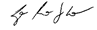 Luiz Roberto Souza VieiraDiretor de Compras e LicitaçõesUniversidade Federal de UberlândiaNome do Órgão/EmpresaVigência do ContratoValor do ContratoValor total dos contratos em reais R$Valor total dos contratos em reais R$ACORDO ENTRE O MPU - MINISTÉRIO PÚBLICO DO TRABALHO E A AGU - ADVOCACIA GERAL DA UNIÃOAcordo entre MPT e AGU impede União de contratar trabalhadores por meio de cooperativas de mão-de-obraTermo de Conciliação JudicialO MINISTÉRIO PÚBLICO DO TRABALHO, neste ato representado pelo Procurador-Geral do Trabalho, Dr. Guilherme Mastrichi Basso, pela Vice-Procuradora-Geral do Trabalho, Dra. Guiomar Rechia Gomes, pelo Procurador-Chefe da PRT da 10ª Região, Dr. Brasilino Santos Ramos e pelo Procurador do Trabalho Dr. Fábio Leal Cardoso, e a UNIÃO, neste ato representada pelo Procurador-Geral da União, Dr. Moacir Antonio da Silva Machado, pela Sub Procuradora Regional da União - 1ª Região, Dra. Helia Maria de Oliveira Bettero e pelo Advogado da União, Dr. Mário Luiz Guerreiro;CONSIDERANDO que toda relação jurídica de trabalho cuja prestação laboral não eventual seja ofertada pessoalmente pelo obreiro, em estado de subordinação e mediante contraprestação pecuniária, será regida obrigatoriamente pela Consolidação das Leis do Trabalho ou por estatuto próprio, quando se tratar de relação de trabalho de natureza estatutária, com a Administração Pública;CONSIDERANDO que a legislação consolidada em seu art. 9º, comina de nulidade absoluta todos os atos praticados com o intuito de desvirtuar, impedir ou fraudar a aplicação da lei trabalhista;CONSIDERANDO que as sociedades cooperativas, segundo a Lei n. 5.764, de 16.12.1971, art. 4º, "(...) são sociedades de pessoas, com forma e natureza jurídica próprias, de natureza civil, não sujeitas à falência, constituídas para prestar serviços aos associados".CONSIDERANDO que as cooperativas podem prestar serviços à não associados somente em caráter excepcional e desde que tal faculdade atenda aos objetivos sociais previstos na sua norma estatutária, (art. 86, da Lei n. 5.764, de 16.12.1971), aspecto legal que revela a patente impossibilidade jurídica das cooperativas funcionarem como agências de locação de mão-de-obra terceirizada;CONSIDERANDO que a administração pública está inexoravelmente jungida ao princípio da legalidade, e que a prática do merchandage é vedada pelo art. 3º, da CLT e repelida pela jurisprudência sumulada do C. TST (En. 331);CONSIDERANDO que os trabalhadores aliciados por cooperativas de mão-de-obra, que prestam serviços de natureza subordinada à UNIÃO embora laborem em situação fática idêntica a dos empregados das empresas prestadoras de serviços terceirizáveis, encontram-se à margem de qualquer proteção jurídico-laboral, sendo-lhes sonegada a incidência de normas protetivas do trabalho, especialmente àquelas destinadas a tutelar a segurança e higidez do trabalho subordinado, o que afronta o princípio da isonomia, a dignidade da pessoa humana e os valores sociais do trabalho (arts. 5º, caput e 1º, III e IV da Constituição Federal); CONSIDERANDO que num processo de terceirização o tomador dos serviços (no caso a administração pública) tem responsabilidade sucessiva por eventuais débitos trabalhistas do fornecedor de mão-de-obra, nos termos do Enunciado 331, do TST, o que poderia gerar graves prejuízos financeiros ao erário, na hipótese de se apurar a presença dos requisitos do art. 3º, da CLT na atividade de intermediação de mão-de-obra patrocinada por falsas cooperativas;CONSIDERANDO o teor da Recomendação Para a Promoção das Cooperativas aprovada na 90ª sessão, da OIT – Organização Internacional do Trabalho, em junho de 2002, dispondo que os Estados devem implementar políticas nos sentido de:"8.1.b Garantir que as cooperativas não sejam criadas para, ou direcionadas a, o não cumprimento da lei do trabalho ou usadas para estabelecer relações de emprego disfarçados, e combater pseudocooperativas que violam os direitos dos trabalhadores velando para que a lei trabalhista seja aplicada em todas as empresas”.RESOLVEMCelebrar CONCILIAÇÃO nos autos do Processo 01082-2002-020-10-00-0, em tramitação perante a MM. Vigésima Vara do Trabalho de Brasília-DF, mediante os seguintes termos:Cláusula Primeira - A UNIÃO abster-se-á de contratar trabalhadores, por meio de cooperativas de mão-de-obra, para a prestação de serviços ligados às suas atividades-fim ou meio, quando o labor, por sua própria natureza, demandar execução em estado de subordinação, quer em relação ao tomador, ou em relação ao fornecedor dos serviços, constituindo elemento essencial ao desenvolvimento e à prestação dos serviços terceirizados, sendo eles:a) – Serviços de limpeza; 
b) – Serviços de conservação; 
c) – Serviços de segurança, de vigilância e de portaria; 
d) – Serviços de recepção; 
e) – Serviços de copeiragem; 
f) – Serviços de reprografia; 
g) – Serviços de telefonia; 
h) – Serviços de manutenção de prédios, de equipamentos, de veículos e de instalações; 
i) – Serviços de secretariado e secretariado executivo; 
j) – Serviços de auxiliar de escritório; 
k) – Serviços de auxiliar administrativo; 
l) – Serviços de Office boy (contínuo); 
m) – Serviços de digitação; 
n) – Serviços de assessoria de imprensa e de relações públicas; 
o) – Serviços de motorista, no caso de os veículos serem fornecidos pelo próprio órgão licitante; 
p) – Serviços de ascensorista; 
q) – Serviços de enfermagem; e
r) – Serviços de agentes comunitários de saúde.Parágrafo Primeiro – O disposto nesta Cláusula não autoriza outras formas de terceirização sem previsão legal.Parágrafo Segundo – As partes podem, a qualquer momento, mediante comunicação e acordos prévios, ampliar o rol de serviços elencados no caput.Cláusula Segunda - Considera-se cooperativa de mão-de-obra, aquela associação cuja atividade precípua seja a mera intermediação individual de trabalhadores de uma ou várias profissões (inexistindo assim vínculo de solidariedade entre seus associados), que não detenham qualquer meio de produção, e cujos serviços sejam prestados a terceiros, de forma individual (e não coletiva), pelos seus associados. Cláusula Terceira - A UNIÃO obriga-se a estabelecer regras claras nos editais de licitação, a fim de esclarecer a natureza dos serviços licitados, determinando, por conseguinte, se os mesmos podem ser prestados por empresas prestadoras de serviços (trabalhadores subordinados), cooperativas de trabalho, trabalhadores autônomos, avulsos ou eventuais;Parágrafo Primeiro - É lícita a contratação de genuínas sociedades cooperativas desde que os serviços licitados não estejam incluídos no rol inserido nas alíneas "a" a "r" da Cláusula Primeira e sejam prestados em caráter coletivo e com absoluta autonomia dos cooperados, seja em relação às cooperativas, seja em relação ao tomador dos serviços, devendo ser juntada, na fase de habilitação, listagem contendo o nome de todos os associados. Esclarecem as partes que somente os serviços podem ser terceirizados, restando absolutamente vedado o fornecimento (intermediação de mão-de-obra) de trabalhadores a órgãos públicos por cooperativas de qualquer natureza.Parágrafo Segundo – Os editais de licitação que se destinem a contratar os serviços disciplinados pela Cláusula Primeira deverão fazer expressa menção ao presente termo de conciliação e sua homologação, se possível transcrevendo-os na íntegra ou fazendo parte integrante desses editais, como anexo.Parágrafo Terceiro - Para a prestação de serviços em sua forma subordinada, a licitante vencedora do certame deverá comprovar a condição de empregadora dos prestadores de serviços para as quais se objetiva a contratação, constituindo-se esse requisito, condição obrigatória à assinatura do respectivo contrato.DAS SANÇÕES PELO DESCUMPRIMENTOCláusula Quarta – A UNIÃO obriga-se ao pagamento de multa (astreinte) correspondente a R$ 1.000,00 (um mil reais) por trabalhador que esteja em desacordo com as condições estabelecidas no presente Termo de Conciliação, sendo a mesma reversível ao Fundo de Amparo ao Trabalhador (FAT).Parágrafo Primeiro – O servidor público que, em nome da Administração, firmar o contrato de prestação de serviços nas atividades relacionadas nas alíneas "a" a "r" da Cláusula Primeira, será responsável solidário por qualquer contratação irregular, respondendo pela multa prevista no caput, sem prejuízo das demais cominações legais. Parágrafo Segundo – Em caso de notícia de descumprimento dos termos firmados neste ajuste, a UNIÃO, depois de intimada, terá prazo de 20 (vinte) dias para apresentar sua justificativa perante o Ministério Público do Trabalho.DA EXTENSÃO DO AJUSTE À ADMINISTRAÇÃO PÚBLICA INDIRETACláusula Quinta – A UNIÃO se compromete a recomendar o estabelecimento das mesmas diretrizes ora pactuadas em relação às autarquias, fundações públicas, empresas públicas e sociedades de economia mista, a fim de vincular todos os órgãos integrantes da administração pública indireta ao cumprimento do presente termo de conciliação, sendo que em relação às empresas públicas e sociedades de economia mista deverá ser dado conhecimento ao Departamento de Coordenação e Controle das Empresas Estatais – DEST, do Ministério do Planejamento, Orçamento e Gestão, ou órgão equivalente, para que discipline a matéria no âmbito de sua competência.DA HOMOLOGAÇÃO JUDICIAL DO AJUSTECláusula Sexta – - As partes submetem os termos da presente conciliação à homologação do Juíz da MM. Vigésima Vara do Trabalho, para que o ajuste gere os seus efeitos jurídicos.Cláusula Sétima - Os termos da presente avença gerarão seus efeitos jurídicos a partir da data de sua homologação judicial.Parágrafo único – Os contratos em vigor entre a UNIÃO e as Cooperativas, que contrariem o presente acordo, não serão renovados ou prorrogados.Cláusula Oitava -A presente conciliação extingue o processo com exame do mérito apenas em relação à UNIÃO, prosseguindo o feito quanto aos demais réus.Dito isto, por estarem às partes ajustadas e compromissadas, firmam a presente conciliação em cinco vias, a qual terão eficácia de título judicial, nos termos dos artigos 831, parágrafo único, e 876, caput, da CLT.Brasília, 05 de junho de 2003. GUILHERME MASTRICHI BASSO GUIOMAR RECHIA GOMES
Procurador-Geral do Trabalho Vice-Procuradora-Geral do TrabalhoBRASILINO SANTOS RAMOS FÁBIO LEAL CARDOSO
Procurador-Chefe/PRT 10ª Região Procurador do TrabalhoMOACIR ANTONIO DA SILVA MACHADO
Procurador-Geral da UniãoHELIA MARIA DE OLIVEIRA BETTERO MÁRIOLUIZ GUERREIRO
Sub-Procuradora-Regional da União–1ª Região Advogado da União
Testemunhas:_________________________________________________
GRIJALBO FERNANDES COUTINHO
Presidente da Associação Nacional dos Magistrados
da Justiça do Trabalho – ANAMATRA
_________________________________________________
PAULO SÉRGIO DOMINGUES
Presidente da Associação dos Juízes Federais
do Brasil - AJUFE
_________________________________________________
REGINA BUTRUS
Presidente da Associação Nacional dos Procuradores 
do Trabalho - ANPTLOCALQTE DE POSTOSVALORESVALORESUNIVERSIDADE FEDERAL DE UBERLÂNDIACONTRATADAReitorNome: CPF: Nome: CPF: 